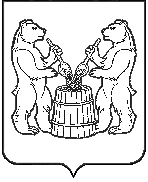 АДМИНИСТРАЦИЯ УСТЬЯНСКОГО МУНИЦИПАЛЬНОГО РАЙОНААРХАНГЕЛЬСКОЙ ОБЛАСТИПОСТАНОВЛЕНИЕот 31 мая 2022 года  № 1031р.п. ОктябрьскийО внесении изменений в муниципальную программу муниципального образования «Устьянский муниципальный район» «Обеспечение жильем молодых семей»В соответствии со статьей 179 Бюджетного кодекса Российской Федерации, постановлением администрации Устьянского муниципального района Архангельской области  от 02 марта 2022 года № 391 «Об утверждении Порядка разработки, реализации и оценки эффективности муниципальных программ Устьянского муниципального района, в связи с изменением финансового обеспечения администрации Устьянского муниципального района Архангельской областиПОСТАНОВЛЯЕТ:Внести изменения в муниципальную программу муниципального образования «Устьянский муниципальный район» «Обеспечение жильем молодых семей», утвержденную постановлением администрации Устьянского муниципального района» Архангельской области от 14 ноября 2019 года № 1454.Настоящее постановление разместить на официальном сайте Устьянского района и в АИС «ГАС Управление».Контроль  за   исполнением   настоящего   постановления   возложить   на заместителя главы по социальным вопросам Ольгу Вячеславовну Мемнонову.Настоящее постановление вступает в силу со дня его подписания.Глава Устьянского муниципального района                                     С.А.  Котлов